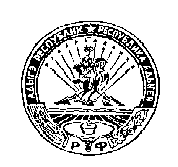 	РЕСПУБЛИКА АДЫГЕЯ                                                                 АДЫГЭ РЕСПУБЛИК         КОШЕХАБЛЬСКИЙ РАЙОН                                                              КОЩХЬАБЛЭ РАЙОН                АДМИНИСТРАЦИЯ                                                         МУНИЦИПАЛЬНЭ ОБРАЗОВАНИЕУМУНИЦИПАЛЬНОГО ОБРАЗОВАНИЯ                                      «БЛЭЩЭПСЫНЭ КЪОДЖЭ ПСЭУП1»«БЛЕЧЕПСИНСКОЕ СЕЛЬСКОЕ ПОСЕЛЕНИЕ»                                  ИАДМИНИСТРАЦИЕ            385431, а. Блечепсин, ул. Ленина, 37                                                                      385431, къ. Блащэпсынэ, Лениным иур., 37       тел. (989) 126-23-03, факс (87770) 9-94-30                                                                    тел. (989) 126-23-03, факс (87770) 9-94-30                 E-mail: blechamo@mail.ru                                                                                                E-mail: blechamo@mail.ruПОСТАНОВЛЕНИЕ            05.02.2016 г.                             № 35/1                            а. Блечепсин Об утверждении Порядка отлова
и содержания безнадзорных животных
на территории МО «Блечепсинскоесельское поселение»

          В соответствии с Федеральными законами от 06 октября 2003года № 131-ФЗ «Об общих принципах организации местного самоуправления в Российской Федерации», от 30 марта 1999 года № 52-ФЗ «О санитарно-эпидемиологическом благополучии населения», Законом Российской Федерации от 14 мая 1993года № 4979-1 «О ветеринарии», Уставом  Блечепсинского сельского поселения, в целях обеспечения надлежащего санитарного состояния территории поселенияПостановляю:Утвердить Порядок отлова и содержания безнадзорных животных на территории  МО «Блечепсинское сельское  поселение».
2. Контроль за выполнением настоящего постановления возложить на заместителя главы администрации поселения  Р.Г.Хаткова.3. Опубликовать  настоящее  Постановление  в газете «Кошехабльские вести».Глава  АМО«Блечепсинское  сельское поселение»                                        Ю.М.Шовгенов                                                                                                                       Приложение №1                                                                                                            к Постановлению главы                                                                                   МО «Блечепсинское сельское поселение»                                                                                              от «___» ______ 20___ года № ____ПОРЯДОК
ОТЛОВА И СОДЕРЖАНИЯ БЕЗНАДЗОРНЫХ
ДОМАШНИХ ЖИВОТНЫХ НА ТЕРРИТОРИИ
МО «БЛЕЧЕПСИНСКОЕСЕЛЬСКОЕ ПОСЕЛЕНИЕ»
                                                          I. Общие положения
     1.1. Порядок отлова и содержания безнадзорных животных на территории МО "Блечепсинскоесельское поселение"далее - Порядок) разработан в соответствии с Гражданским кодексом Российской Федерации, с Федеральными законами от 06 октября 2003года № 131-ФЗ «Об общих принципах организации местного самоуправления в Российской Федерации», от 30 марта 1999 года № 52-ФЗ «О санитарно-эпидемиологическом благополучии населения», Законом Российской Федерации от 14 мая 1993 года № 4979-1 «О ветеринарии», Уставом Блечепсинского сельского поселения.
1.2. Настоящий Порядок регулирует отношения в сфере отлова и содержания безнадзорных животных в целях обеспечения безопасности людей от неблагоприятного физического, психологического и иного воздействия безнадзорных животных, сохранения благополучного санитарно-эпидемиологического и эпизоотического состояния территории поселения, осуществление мероприятий по отлову и содержанию отловленных безнадзорных животных.
1.3. Действие настоящего Порядка распространяется и обязательно к исполнению гражданами - владельцами животных, предприятиями, учреждениями и иными организациями всех форм собственности и ведомственной принадлежности на территории Блечепсинскогосельского поселения. 
1.4. Граждане и организации - владельцы животных обязаны регистрировать их в ветеринарной службе после приобретения и получать удостоверения установленного ветеринарной службой образца.

II. Основные понятия, используемые в настоящем Порядке
2.1. В настоящем Порядке используются следующие понятия: 2.1.1. Безнадзорные животные - животные, находящиеся в общественных местах без сопровождения человека, утратившие способность к самостоятельному возвращению на место постоянного обитания, за исключением случаев, когда животное временно находится на привязи около зданий, строений, сооружений.
2.1.2. Отлов безнадзорных животных - услуга (деятельность по поимке безнадзорных животных), предоставляемая юридическими лицами, индивидуальными предпринимателями поселению на основе потребности, необходимой для решения вопросов местного значения путем размещения муниципального заказа.
2.1.3. Содержание безнадзорных животных - меры, принимаемые в целях сохранения жизни животных, их физического здоровья, а также в целях обеспечения общественного порядка и безопасности граждан.
2.1.4. Пункт временного содержания безнадзорных животных – место временного содержания отловленных животных.
2.1.5. Стайное животное - животное, живущее в стае, численность которой одновременно превышает 3-х животных.
2.1.6. Социально опасное животное - животное, представляющее реальную угрозу для жизни и здоровья, имущества граждан и проявляющее беспричинную агрессию, в том числе имеющее явные признаки заболевания бешенством.

III. Организация и порядок отлова безнадзорных животных
3.1. Заявка на отлов безнадзорных животных подается по телефону или в письменной форме в Администрацию Блечепсинского сельского поселения . В заявке указываются:
-Ф.И.О. заявителя или название организации;
- адрес (номер телефона при наличии) заявителя, представителя организации; - местонахождение и примерное количество безнадзорных животных, подлежащих отлову.
Заявки на отлов безнадзорных животных регистрируются в соответствующем журнале регистрации. Листы в журнале должны быть пронумерованы и прошнурованы.
3.2. По мере поступления заявок специалист направляет заявку на отлов безнадзорных животных исполнителю муниципального заказа. Руководители организаций, КФХ,  обеспечивают доступ на свою территорию представителям специализированной организации для отлова безнадзорных животных. Граждане не должны препятствовать работникам специализированной организации, осуществляющим отловов безнадзорных животных, в выполнении ими служебных обязанностей.
3.3. Отлов безнадзорных животных производится на основании заключенного (на конкурсной основе) договора со специализированной организацией, занимающейся отловом животных, имеющей необходимое оборудование, транспорт и специально подготовленный персонал. Размещение муниципального заказа на данный вид услуг производится в соответствии с Федеральным законом от 21 июля 2005года № 94-ФЗ «О размещении заказов на поставки товаров, выполнение работ, оказание услуг для государственных и муниципальных нужд». Документацию на размещение муниципального заказа по отлову безнадзорных животных разрабатывает комиссия сельского поселения. Муниципальные контракты, заключаются в пределах средств, предусмотренных на указанные цели в бюджете поселения на соответствующий финансовый год.3.4.Отлову подлежат безнадзорные животные, независимо от породы, находящиеся на улицах и в иных общественных местах без сопровождающего лица, кроме случаев, когда владелец оставил животное на привязи около магазина или других общественных мест и учреждений на непродолжительный период времени.
3.5. Отлов безнадзорных животных рекомендуется производить в утренние часы до начала рабочего времени.
3.6. Не допускается отлов безнадзорных животных на виду у граждан и в присутствии детей, за исключением случаев отлова социально опасных животных.
3.7. Отлов безнадзорных животных осуществляется с использованием специально оборудованных транспортных средств, необходимых для перевозки отловленных животных и специальных технических приспособлений, не травмирующих их при отлове.
3.8. Отлов безнадзорных животных осуществляется на принципах гуманного обращения с животными с применением специальных средств: ловчих сетей, сачков, пневматического оружия с обездвиживающими препаратами, специально оборудованной автомашины для транспортировки животных. Основным методом отлова является метод иммобилизации (временной парализации), который осуществляется путем выстрела из пневматического оружия с применением специальных средств.
3.9. К работе по отлову безнадзорных животных допускаются сотрудники специализированной организации, вакцинирующиеся или ревакцинирующиеся от бешенства, не состоящие на учете в психоневрологическом и наркологическом диспансерах, прошедшие курс специального обучения, инструктаж по технике безопасности при работе с безнадзорными животными и имеющие допуск к работе с фармакологическими препаратами группы «А» и «Б» (далее - ловцы), имеющие при себе соответствующее удостоверение на отлов безнадзорных животных.
3.10. Ловцам запрещается:
3.10.1. жестоко обращаться с отловленными безнадзорными животными;
3.10.2. производить отстрел безнадзорных животных с применением огнестрельного оружия;
3.10.3. присваивать себе отловленных животных
3.10.4.продавать и передавать отловленных животных частным лицам или организациям, за исключением случаев подтверждения владельцами своих прав на отловленное животное;
3.10.5. изымать животных, с территории частных домовладений и организаций без согласия владельцев животных или решения суда;
3.10.6.снимать собак с привязи у магазинов или других общественных мест и учреждений;
3.10.7.использовать запрещенные методы отлова и фармакологические препараты и вещества;
3.11. Ловцы, при осуществлении отлова безнадзорных животных, по возможности, должны избегать конфликтных ситуаций с гражданами.
3.12. Информация об отловленных домашних животных является доступной и открытой. Каждый имеет право обратиться в организацию за получением необходимой информации об отловленных домашних животных.

IV. Транспортировка отловленных безнадзорных животных
4.1. Транспортировка всех отловленных безнадзорных животных в ветеринарное учреждение осуществляется с целью определения реальной угрозы для жизни и здоровья граждан.
4.2. После проведенного ветеринарного осмотра, не имеющие явных признаков опасных заболеваний, породистые, а также имеющие признаки принадлежности к хозяину (ошейник, шлейку, поводок и т.д.) отловленные безнадзорные животные подлежат транспортировке в пункт временного содержания.

V. Содержание отловленных безнадзорных животных
5.1. Содержание отловленных безнадзорных животных производится на основании заключенного (на конкурсной основе) договора с организацией, имеющей необходимые помещения для содержания животных и специально подготовленный персонал. Размещение муниципального заказа на данный вид услуг производится в соответствии с Федеральным законом от 21 июля 2005года № 94-ФЗ «О размещении заказов на поставки товаров, выполнение работ, оказание услуг для государственных и муниципальных нужд». Муниципальные контракты, заключаются в пределах средств, предусмотренных на указанные цели в бюджете поселения на соответствующий финансовый год.
5.2. Деятельность по содержанию отловленных безнадзорных животных осуществляется организацией в собственных пунктах временного содержания. Оборудование пунктов временного содержания должно соответствовать ветеринарным и санитарным правилам и нормам.
5.3. Содержание отловленных безнадзорных животных в пунктах временного содержания должно осуществляться с соблюдением требований действующего ветеринарного, санитарного, экологического законодательства. Отловленные безнадзорные животные размещаются в изолированные для каждого вида животных вольерах (клетках), оборудованных приспособлениями для их кормления.
5.4. Отловленные безнадзорные животные содержатся в пункте не более 10 календарных дней. По истечении указанного срока, в случае отсутствия обращения владельцев животных, последние могут быть переданы заинтересованным гражданам или организациям на основании их заявлений. Невостребованные животные подлежат эвтаназии (быстрое и безболезненное усыпление животного, не вызывающее у него ощущения тревоги или страха). Эвтаназии в обязательном порядке подвергаются: социально опасные животные; безнадзорные животные, у которых обнаружены опасные для человека либо вызывающие страдания неизлечимые болезни, подтвержденные специалистом ветеринарного учреждения.
5.5.Организация, осуществляющая содержание отловленных безнадзорных животных ведет регистрацию находящихся в пункте животных с указанием даты и места отлова, даты поступления в пункт, вида и рода животного, даты передачи животного владельцу либо заинтересованному лицу или организации, даты выбытия невостребованного животного из пункта.

VI. Контроль и ответственность
6.1. Контроль за исполнением настоящего Порядка осуществляет Администрация Блечепсинскогосельского поселения.
6.2. Лица, виновные в нарушении настоящего Порядка, несут ответственность в соответствии с действующим законодательством.
6.3. За несоблюдение требований санитарно-гигиенических норм и ветеринарно-санитарных правил, владельцы животных несут гражданско-правовую, административную и уголовную ответственность.
